Sehr geehrte Damen und Herren, 			8. März 2018liebe Kolleginnen und Kollegen!                                      zumlade ich Sie herzlich ein.Das Symposium steht unter dem Motto:Leitung: K. Langolf und R. Roth (Universität Würzburg)Geplant sind Vorträge und Praxisbeiträge zu den Themen Technik, Taktik, Training und Wettkampf, Vermittlung in Schule, Verein und Hochschule, Medizin, sowie Marketing und Sponsoring jeweils bezogen auf Hallen- und Beach-Volleyball aus nationaler und internationaler Sicht. Außerdem wird der Bereich „Verschiedenes“ angeboten.Die Teilnahme am Symposium wird vom DVV als Fortbildung zur Verlängerung der A – Trainer Lizenz anerkannt!Die Unterbringung und die Vorträge erfolgen an derSportschule OberhachingDie Anfahrtsbeschreibung finden Sie auf der Homepage unter:					www.sportschule-oberhaching.deFreitag, 22.Juni 2018Bitte unbedingt einhalten !!!Bitte verwenden Sie zur Anmeldung die beiden dafür vorgesehenen Anmeldeformulare!Wenn Sie das Symposium durch einen Beitrag mitgestalten möchten, so füllen Sie bitte zusätzlich zum Anmeldeformular das Formular für eine Beitragsanmeldung aus und schicken uns Ihren Themen - Vorschlag (Abstract) per Mail bis spätestensFreitag, 1. Juni 2018an     langolf.karlheinz@gmail.comDie Teilnahmegebühr beträgt:  für Übernachtung und Vollverpflegung		€ 290.-Generell ist die Unterbringung in Doppelzimmern mit 2 Einzelbetten. Es steht nur eine sehr geringe Anzahl an Einzelzimmern zur Verfügung  - für die ein Zuschlag von € 30.-  zu bezahlen ist (der vor Ort eingesammelt wird)  - die in der Reihenfolge der Anmeldungen vergeben werden.Bitte überweisen Sie   die entsprechenden Gebühren  auf das Konto des DVV: Commerzbank Frankfurt, Konto Nr. 510 188 800, BLZ 500 800 00 SWIFT – BIC : DRESDEFFXXX         IBAN: DE 97 5008 0000 0510 1888 00Ihre Anmeldung wird mit der Überweisung gültig.Für Teilnehmer aus dem Ausland und in Ausnahmefällen ist eine Zahlung der Teilnahmegebühr auch vor Ort möglich.Das endgültige Tagungsprogramm und weitere Hinweise gehen Ihnen nach erfolgter Anmeldung per e-mail bis spätestens Anfang September zu.Über zahlreiche Anmeldungen würden wir uns sehr freuen!!!Vielen Dank!Mit freundlichen Grüßen 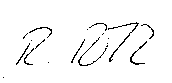 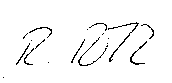 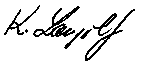 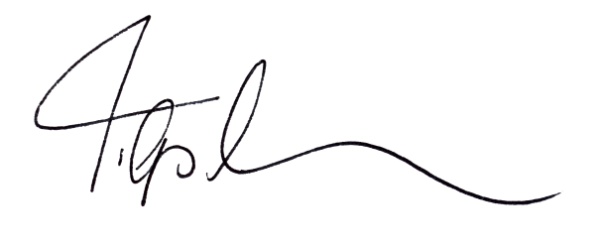 (K. Langolf)                (R.Roth)          Anmeldeformular  1Name                                                             VornamePrivatadresse:Straße                 PLZ           Ort        Tel:                   Fax:     Email (bitte angeben)        Dienstadresse:Institut       Universität       Straße             PLZ             Ort        Tel:                  Fax:     Email (bitte unbedingt angeben)        Ich bin Fachgebietsleiter Volleyball an oben genannter Universität:  ja             nein              LehrauftragIch bin derzeit als Trainer aktiv:  ja             nein   Wenn ja, in welchem Verein / Senioren, Jugend etc./ Liga / Damen, Herren:……………………………………………………………………………………………..……Ich nehme das Symposium als A – Trainer Fortbildung wahr:  ja             nein   Anmeldeformular  2Weitere wichtige Informationen für die Planung bitte ankreuzen!   Ich nehme vom 17.9. – 19.9.2018 am Symposium teil.   Ich nehme nur vom ...     .. bis.     .. am Symposium teil.   Ich wünsche eine Unterbringung in der Sportschule   Ich sorge selbst für meine Unterkunft.   Die Teilnehmergebühr von € 290.- habe ich am      .überwiesen.   Die Teilnahmegebühr von € 290.- zahle ich vor OrtFormular für eine  Beitragsanmeldung:Vortrag zum Thema:___________________________________________________________________(Abstract  bitte  beilegen!)Praxisbeitrag mit dem Thema:___________________________________________________________________Für den Beitrag erforderliche Ausstattung (Laptop bitte selbst mitbringen):  Beamer		  Diaprojektor		  Overhead		  Sonstiges        Bitte ausfüllen und per Mail zurückschicken an:    langolf.karlheinz@gmail.com